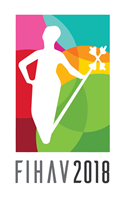 VABILO predstavnikom slovenskega gospodarstva                Poslovne priložnosti na KubiObisk sejma FIHAV in poslovna konferenca z b2b razgovoriHavana 31. oktober  – 6. november 2018Javna Agencija RS SPIRIT, Gospodarska zbornica Slovenije ter Ministrstvo za zunanje zadeve RS vabijo zainteresirana slovenska podjetja, da se udeležijo obiska slovenske gospodarske delegacije na Kubi v času največjega kubanskega splošnega sejma FIHAV http://www.feriahavana.com/en/   (4500 razstavljavcev iz več kot 60 držav v letu 2017).Poleg obiska največjega splošnega sejma, bo v sodelovanju s Kubansko gospodarsko zbornico v Havani organizirana tudi poslovna konferenca z namenom predstavitve naše države in gospodarstva ter poslovni razgovori med slovenskimi in kubanskimi podjetji. Za udeležence slovenske gospodarske delegacije je organizirano skupinsko potovanje, namestitev ter lokalni transferji po predvidenem programu: Cena udeležbe po predvidenemu programu znaša 1.790,00 € (ob ceni letalske vozovnice na dan 24.09.2018 ter min. udeležbi 8 potnikov) za vsakega udeleženca, vsebuje pa letalski prevoz na relaciji  Benetke-Havana, transfer do letališča v Benetkah in nazaj, lokalne transferje po programu na Kubi, namestitev z zajtrkom v hotelu 4****, 1 skupno večerjo in 3 kosila, vodenje poznavalca lokalnih razmer v slovenščini ter strošek agencije. Doplačilo za namestitev v enoposteljni sobi znaša 290,00 €.Obvezna doplačila:	Poslovni vizum, ki je obvezen za poslovni obisk Kube 85,00 € Vstopnina za obisk sejma FIHAV 2018Strošek udeležbe potovanja in namestitve se poravna potovalni agenciji Ars longa d.o.o., ki vas bo kontaktirala takoj ko nam boste po elektronski pošti v angleškem jeziku poslali izpolnjen obrazec (Company profile). ROK ZA PRIJAVE: Prijave pošljite čimprej oziroma najpozneje do petka 5. oktobra 2018 na naslova katarina.kuznik@gov.si  in marko.jare@gzs.si .OPOMBA:  Obisk gospodarske delegacije bomo izvedli v primeru minimalno 8 prijavljenih udeležencev, navedene aktivnosti na Kubi pa bodo organizirane ne glede na število prijavljenih, v skupini ali individualno. Po želji je za srečanja s kubanskimi poslovneži na razpolago slovenski prevajalec za španščino, ki že dolga leta posluje s Kubo in na njej tudi živi. Po potrebi se za pogovore lahko dogovorite tudi za prevajanje (šp.-slov.).Dodatne informacije v zvezi z obiskom gospodarske delegacije na Kubi lahko dobite na Ministrstvu za zunanje zadeve RS ga. Katarina Kužnik, tel: 01 4786 616, e-pošta: katarina.kuznik@gov.si ali na Gospodarski zbornici Slovenije g. Marko Jare, tel 01 5898 158, e-pošta: marko.jare@gzs.si .Sreda, 31. oktober       5:00  10:4015:3521:10Zbor članov delegacije pred GZS ter avtobusni prevoz na letališče Marco Polo v Benetkah.Odhod letala Air Europa na letu UX1082 v Madrid. Odhod letala Air Europa na letu UX51 iz Madrida v Havano.Pristanek na letališču José Martí. Transfer v mesto ter namestitev v hotelu NH Capri La Habana 4**** v središču mestne četrti Vedado,ki je »downtown« današnje velike Havane.Četrtek, 1. novemberOdhod delegacije do sejmišča EXPOCUBA, ki leži slabih 20 km južnood kubanske prestolnice. Celodnevni ogled sejma FIHAV.Pozno popoldne transfer s sejmišča do hotela.Zvečer srečanje vseh članov slovenske gospodarske delegacije ob skupni večerji.Petek, 2. novemberOrganiziran obisk in sestanki po nekaterih kubanskih podjetjih, trgovskih centrih in ogled nekaterih najnovejših investicijskih projektov v prestolnici – v skladu s sestavo in interesi slovenske gospodarske delegacije. Kosilo na poti po Havani.Sobota, 3. novemberCelodnevni vodeni ogled modernih predelov trimilijonske Havanein obisk 40 km oddaljenega pristanišča Mariel, kamor se je pred nekaj leti preselil ves kontejnerski tovor iz starega havanskega pristanišča in kjer nastaja največja prostocarinska cona na otoku.  Kosilo na poti.Nedelja, 4. novemberVodeni ogled Stare Havane z njenim dragocenim spomeniškim fondom iz kolonialne dobe ter obisk obsežnega umetnoobrtnega sejma v havanskem pristanišču. Kosilo v Stari Havani. Ponedeljek, 5. november  18:30                                    22:10 Poslovna konferenca in poslovni b2b razgovori med slovenskimiin kubanskimi podjetji v organizaciji Kubanske gospodarske zbornice. Prosto do odhoda na letališče oz. individualni sestanki po kubanskih podjetjih in institucijah. Transfer iz hotela na letališče José Martí.Odhod letala Air Europa na letu UX52 za Madrid.Torek  6. november  13:0515:1017:35Prihod na madridsko letališče Barajas.Odhod letala Air Europa na letu UX1082 v Benetke.Pristanek v Benetkah. Transfer do Ljubljane. 